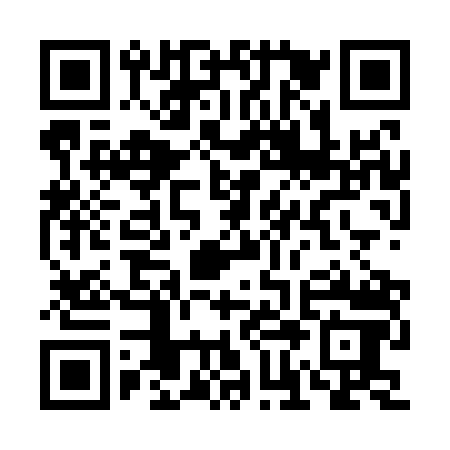 Prayer times for Senhora da Rabaca, PortugalWed 1 May 2024 - Fri 31 May 2024High Latitude Method: Angle Based RulePrayer Calculation Method: Muslim World LeagueAsar Calculation Method: HanafiPrayer times provided by https://www.salahtimes.comDateDayFajrSunriseDhuhrAsrMaghribIsha1Wed4:526:341:296:238:2610:012Thu4:506:321:296:248:2710:023Fri4:496:311:296:248:2710:044Sat4:476:301:296:258:2810:055Sun4:466:291:296:258:2910:066Mon4:446:281:296:268:3010:087Tue4:426:271:296:278:3110:098Wed4:416:261:296:278:3210:109Thu4:396:251:296:288:3310:1210Fri4:386:241:296:288:3410:1311Sat4:366:231:296:298:3510:1512Sun4:356:221:296:298:3610:1613Mon4:346:211:296:308:3710:1714Tue4:326:201:296:308:3810:1915Wed4:316:191:296:318:3910:2016Thu4:296:181:296:318:4010:2117Fri4:286:171:296:328:4110:2318Sat4:276:161:296:328:4110:2419Sun4:266:161:296:338:4210:2520Mon4:246:151:296:338:4310:2721Tue4:236:141:296:348:4410:2822Wed4:226:131:296:348:4510:2923Thu4:216:131:296:358:4610:3024Fri4:206:121:296:358:4710:3225Sat4:196:121:296:368:4710:3326Sun4:186:111:296:368:4810:3427Mon4:176:101:306:368:4910:3528Tue4:166:101:306:378:5010:3629Wed4:156:091:306:378:5010:3730Thu4:146:091:306:388:5110:3831Fri4:136:091:306:388:5210:39